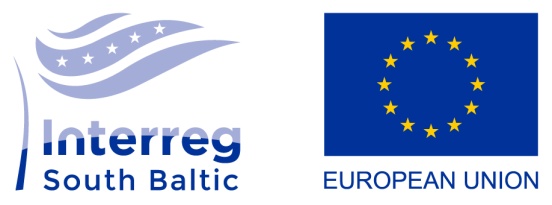 Paskelbtas 2014-2020 m. Interreg V-A Pietų Baltijos bendradarbiavimo per sieną programos papildomas kvietimas paraiškų koncepcijai parengti (Seed money 2 facility)!2014-2020 m. Interreg V-A Pietų Baltijos bendradarbiavimo per sieną programa š. m. sausio mėn 10 d. paskelbė papildomą kvietimą paraiškų koncepcijai parengti (Seed money 2 facility), kuris truks iki š. m. sausio mėn. 30 d. Papildomo kvietimo metu programos šalių institucijos turės galimybę parengti projekto idėją, sukurti partnerystę ir pasirengti paraiškos projektą, o atitinkamai parengtas paraiškas bus galima pateikti programos 4-ojo kvietimo metu, kurį planuojama paskelbti nuo š. m. gegužės 22 d. iki birželio 30 d.Atkreipiame Jūsų dėmesį, kad projektinės paraiškos gali būti pateiktos tik dviems programos priemonėms: 3.1. Pagerinti transporto paslaugų kokybę ir aplinkosauginį tvarumą Pietų Baltijos regione ir 4.1. Padidinti kvalifikuotos darbo jėgos dalį, dirbančią mėlynajame ir žaliajame ekonomikos sektoriuose Pietų Baltijos regione per bendrus bendradarbiavimo per sieną veiksmus.Projektinių paraiškų pateikimo sąlygas ir reikiamus dokumentus galite rasti programos tinklapyje: https://southbaltic.eu/-/seed-money-call-for-proposals-targeting-transport-and-skilled-labour-force Kontaktinis asmuo:Martynas Grevas
Informacijos viešinimo specialistas
Konstitucijos pr. 7 (24 aukštas), LT-09308, Vilnius, Lietuva
Tel.: +370 5 272 5774 | Faksas: +370 5 261 0498
El. paštas: martynas.grevas@vilniusjts.eu